Благодарственными письмами института развития образования Кузбасса награждены педагоги нашего лицея-Быданова Марина Васильевна, Карагужева Ольга Сергеевна и Найденова Лариса Васильевна. 22 мая в рамках Всекузбасского форума "Наследие", посвященного Дню славянской культуры и письменности, учителями нашего лицея совместно с учащимися был представлен опыт организации научно-исследовательской и творческой деятельности лицеистов по русскому языку и литературе.Благодарственными письмами института развития образования Кузбасса награждены педагоги нашего лицея-Быданова Марина Васильевна, Карагужева Ольга Сергеевна и Найденова Лариса Васильевна. В рамках Всекузбасского форума "Наследие", посвященного Дню славянской культуры и письменности, учителями нашего лицея совместно с учащимися был представлен опыт организации научно-исследовательской и творческой деятельности лицеистов по русскому языку и литературе.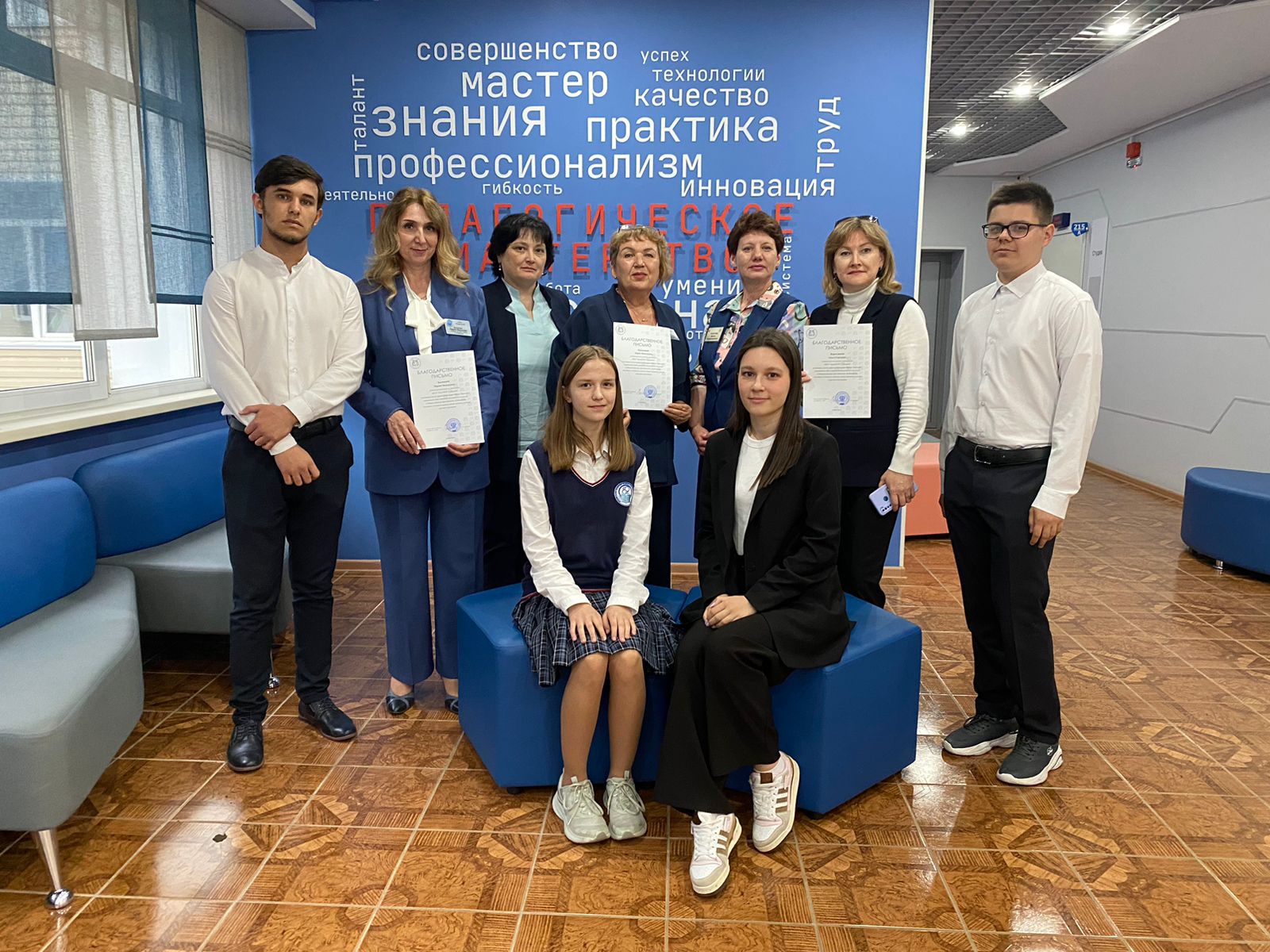 